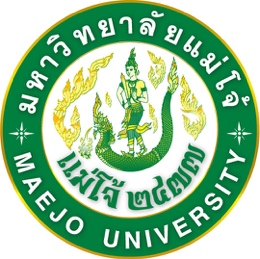 แบบประเมินความสามารถในการบริหารและการจัดการตามหลักธรรมาภิบาลผู้ปฏิบัติงาน (นาย/นาง/นางสาว)										ตำแหน่ง												สังกัด													คำชี้แจงในการประเมิน : 5 = มากที่สุด  4 = มาก  3 = ปานกลาง  2 = น้อย  1 = น้อยที่สุด(					)ผู้ประเมินหมายเหตุ - ผู้ประเมิน หมายถึง ผู้บังคับบัญชาเหนือขึ้นไป 1 ระดับหัวข้อหัวข้อผลการประเมินหมายเหตุหลักประสิทธิผล (Effectiveness)หลักประสิทธิภาพ (Efficiency)หลักการตอบสนอง (Responsiveness)หลักภาระรับผิดชอบ (Accountability)หลักความโปร่งใส (Transparency)หลักการมีส่วนร่วม (Participation)หลักการกระจายอำนาจ (Decentralization)หลักนิติธรรม (Rule of Law)หลักความเสมอภาค (Equity)หลักมุ่งเน้นฉันทามติ (Consensus Oriented)รวมคะแนนรวมคะแนน(ก)คิดเป็นค่าคะแนนเต็ม 5คิดเป็นค่าคะแนนเต็ม 5(คำนวณจาก (ก) / 10)